На здоровье человека большое влияние оказывает его психоэмоциональное состояние:эмоциональное самочувствие: умение справляться с собственными эмоциями, стрессами, проблемами;интеллектуальное самочувствие: способность человека узнавать и использовать новую информацию, позитивное мышление.духовное самочувствие: способность устанавливать действительно значимые, конструктивные жизненные цели, стремиться к ним и достигать их. Оптимизм, нравственность.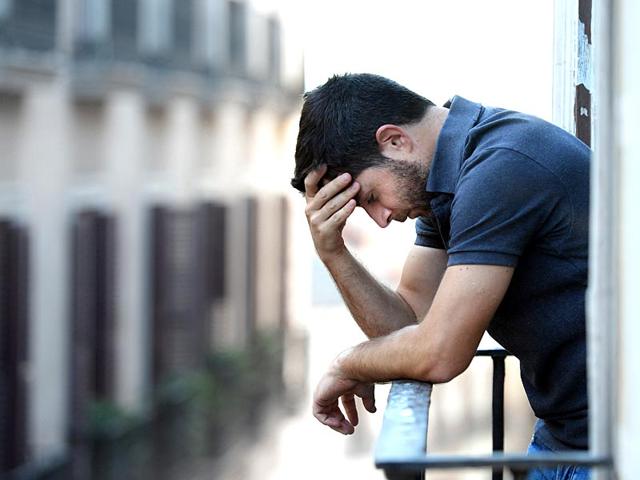 Хронические стрессы, губительно влияют на здоровье человека и могут привести к тяжелым последствиям, одним из которых является - депрессия.Депрессия причиняет психические страдания, негативно отражается на способности человека выполнять даже самые простые повседневные задачи. Депрессивное состояние может иметь катастрофические последствия для взаимоотношений человека с близкими людьми и друзьями, а также способности человека укреплять и сохранять свое здоровье.  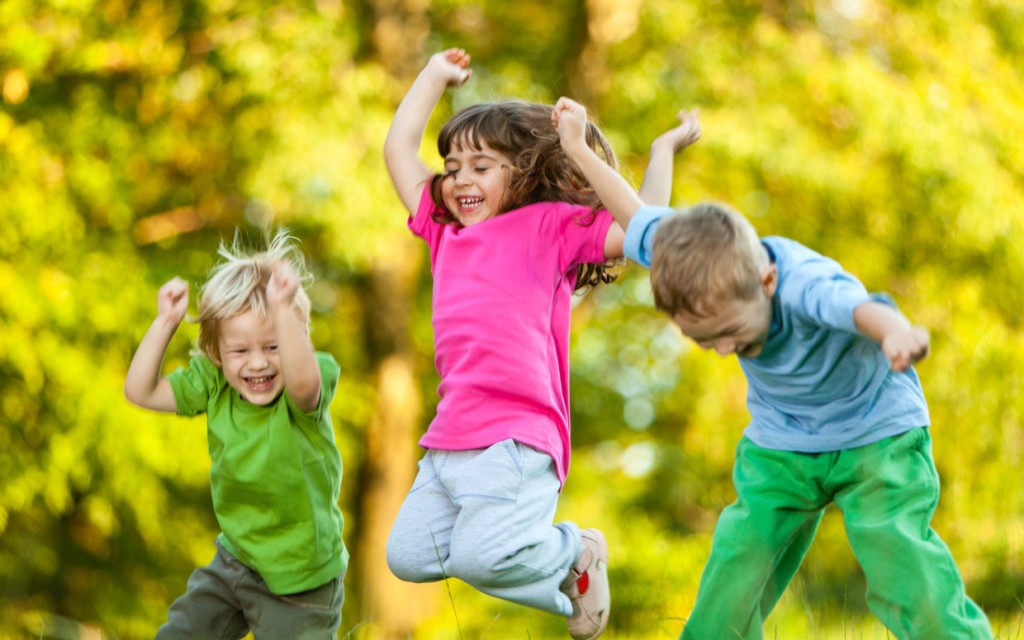 В 2017 году Всемирная организация здравоохранения (ВОЗ) объявила темой Всемирного дня здоровья помощь людям, страдающим депрессией. Депрессия поддается профилактике и лечению при соблюдении простых правил здорового образа жизни.Здоровье – одна из самых главных и важнейших составляющих жизни человека, это драгоценность, дарованная человеку, которую он обязан беречь с детства.  Здоровый человек формирует здоровую нацию, а с ней - здоровую планету.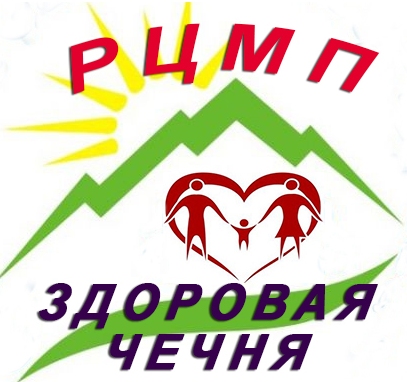 г. Грозныйул. Кемеровская, 12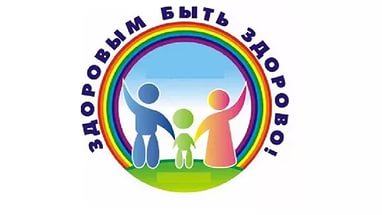 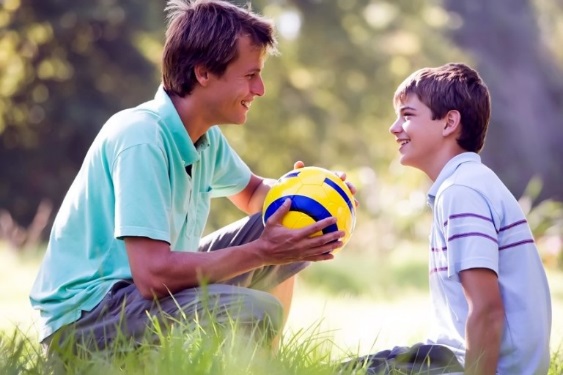 Здоровье – самая главная и важнейшая составляющая жизни человека, это драгоценность, дарованная человеку, которую он обязан беречь с детства.  Одним из способов обратить и заострить внимание человечества на глобальных и локальных проблемах здоровья, является Всемирный день здоровья, отмечаемый 7 апреля каждый год.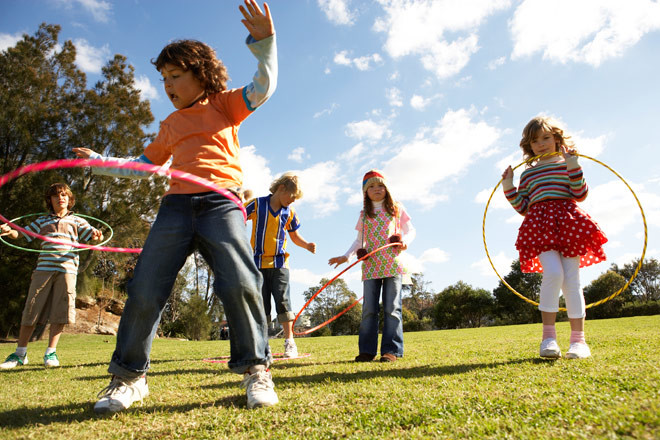 Здоровье – это полноефизическое, духовное и социальное благополучие,а не только отсутствие болезней и физических дефектов. 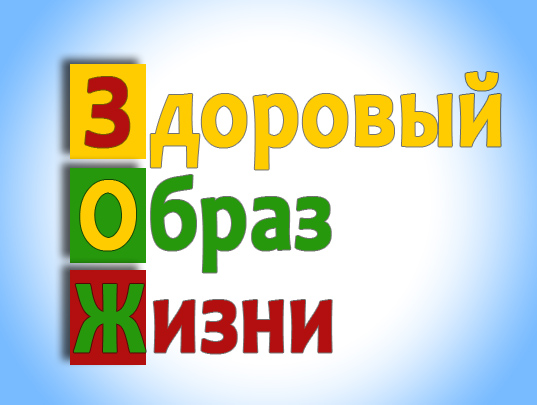 Здоровый образ жизни — образ жизни отдельного человека с целью профилактики болезней и укрепления здоровья. 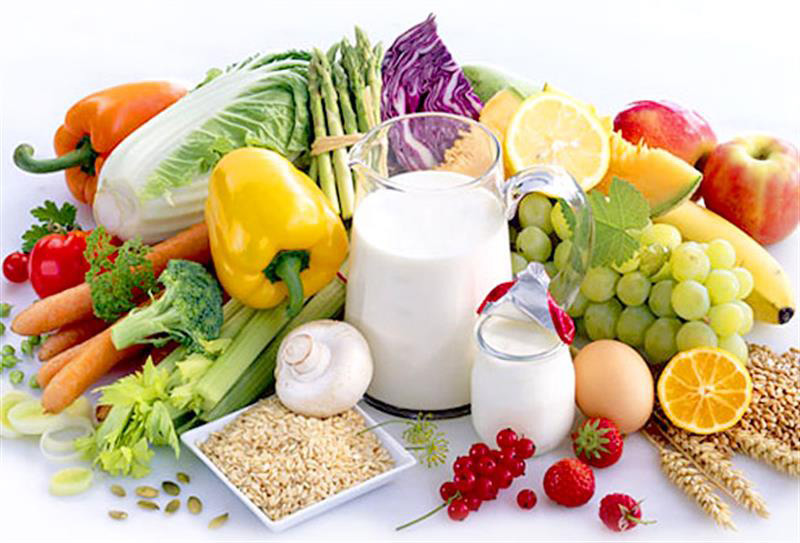 Это простые и известные правила, доступные каждому человеку, это гармоничный образ жизни, который позволяет до глубокой старости сохранять нравственное, психическое и физическое здоровье.Как физкультура и спорт влияют на  здоровье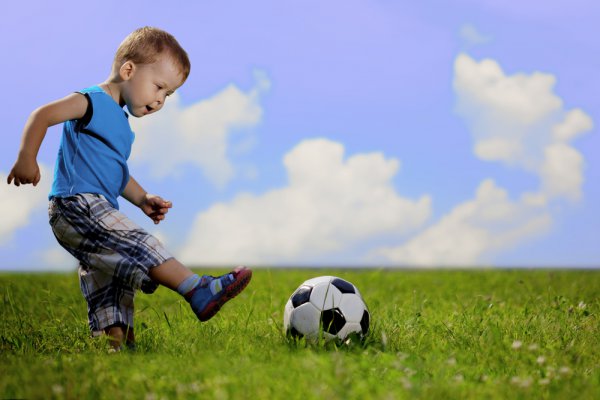 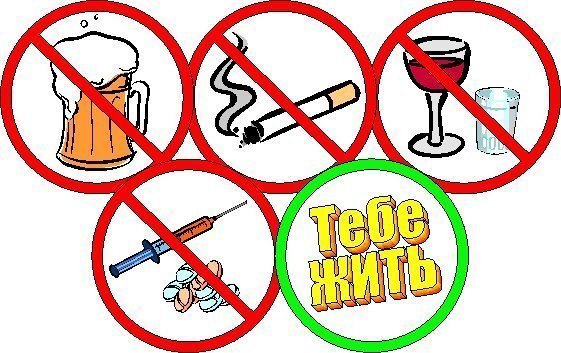 Правила здорового образа жизни:Правильное и полноценное питаниеФизическая активностьОтказ от вредных привычек Снижение уровня стрессаСоблюдение режима труда и отдыхаЗакаливаниеСоблюдение личной гигиены 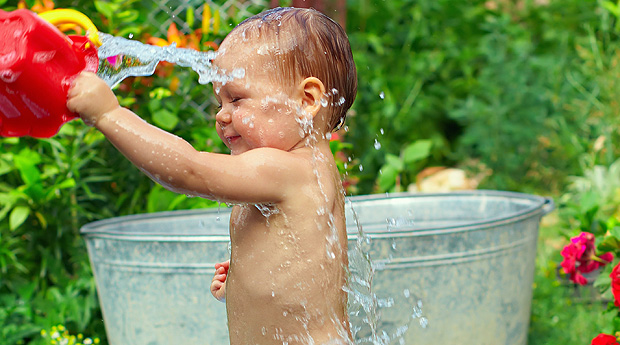 